                                                                                                                  כח  תמוז תשע"ח                                                                                                                    11 יולי 2018לכבודמר גיא זומרהתנועה לחופש המידע בדוא"ל:  foi@meida.org.il א.נ, הנדון:	פנייתך לפי חוק חופש המידע, התשנ"ח-1998                                                           סימוכין: פנייתך מיום 10.6.18 לאחר שבחנו את בקשתך  לקבלת המידע בעניין : מספר   עובדי הרשות בחלוקה לישובים ובהתאם לפילוחים הכוללים: מגדר, דירוג משרה ומתח דרגה,  החלטנו לקבלה ולמסור לך המידע המבוקש.אנו מצרפים בזאת את המידע שהתבקש על ידך, כדלקמן:קובץ בו מפורטים מס' העובדים בהתאם לפילוח המבוקש.                                                       בברכה,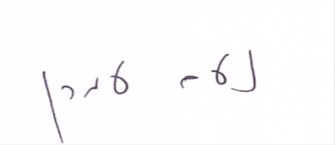                                                                         נעם עמרן, עו"ד ממונה על העמדת מידע לציבור